Уважаемые жители Хадыженского городского поселения!С приходом весны первоцветы становятся объектами массового сбора, приобретения и продажи, что местами приводит к их полному исчезновению. Для многих видов растений ежегодный сбор с повреждением корневой системы стал причиной резкого сокращения.В Красной книге Краснодарского края насчитывается порядка 50 редких видов растений, которые имеют малую численность и находящиеся под угрозой исчезновения с весенним периодом цветения. В целях сохранения редких и находящихся под угрозой исчезновения растений, занесенных в Красную книгу Краснодарского края, пресечения деятельности, ведущей к сокращению численности этих растений, предусмотрена ответственность за уничтожение редких и находящихся под угрозой исчезновения растений, статья 7.3 Закона Краснодарского края              от 23 июля 2003г. № 608-КЗ «Об административных правонарушениях», в соответствии с которой предусмотрен штраф на граждан в размере от 1,5 до 2 тысяч рублей.В связи с вышеизложенным, в феврале-марте 2023 года на территории Хадыженского городского поселения проводится операция «Первоцветы», в рамках которой в местах произрастания первоцветов и их возможной реализации (вдоль трасс, на рынках и т.д.) будут проводиться совместные рейдовые мероприятия отделом внутренних дел по Апшеронскому району и уполномоченными лицами администрации Хадыженского городского поселения Апшеронского района, направленные на пресечение деятельности, ведущей к сокращению численности растений, занесенных в Красные Книги.Призываем Вас сохранять природу и окружающую среду, бережно относиться к природным богатствам!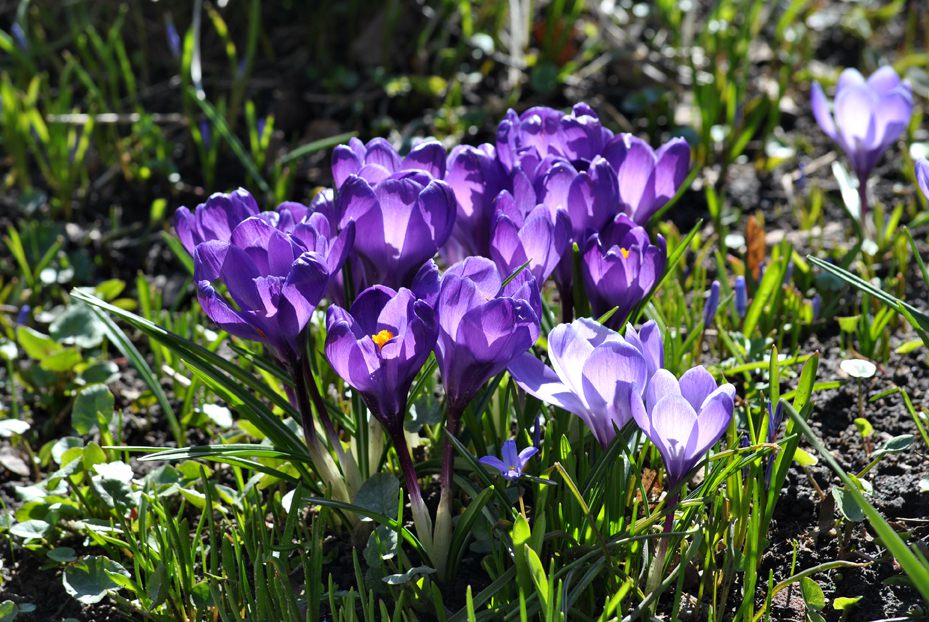 